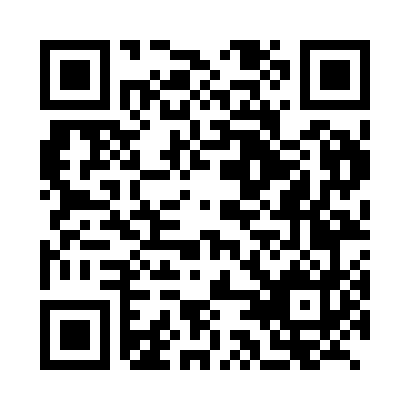 Prayer times for Deseca Vas, SloveniaWed 1 May 2024 - Fri 31 May 2024High Latitude Method: Angle Based RulePrayer Calculation Method: Muslim World LeagueAsar Calculation Method: HanafiPrayer times provided by https://www.salahtimes.comDateDayFajrSunriseDhuhrAsrMaghribIsha1Wed3:475:4712:575:598:0810:012Thu3:445:4612:575:598:1010:033Fri3:425:4412:576:008:1110:054Sat3:405:4312:576:018:1210:075Sun3:375:4112:576:028:1410:096Mon3:355:4012:576:028:1510:117Tue3:335:3812:576:038:1610:138Wed3:315:3712:576:048:1710:159Thu3:285:3612:576:058:1910:1710Fri3:265:3412:576:058:2010:1911Sat3:245:3312:576:068:2110:2112Sun3:225:3212:576:078:2210:2413Mon3:195:3112:576:078:2310:2614Tue3:175:3012:576:088:2510:2815Wed3:155:2812:576:098:2610:3016Thu3:135:2712:576:108:2710:3217Fri3:115:2612:576:108:2810:3418Sat3:095:2512:576:118:2910:3619Sun3:075:2412:576:128:3010:3820Mon3:055:2312:576:128:3210:4021Tue3:035:2212:576:138:3310:4222Wed3:015:2112:576:148:3410:4423Thu2:595:2012:576:148:3510:4624Fri2:575:1912:576:158:3610:4725Sat2:555:1812:576:158:3710:4926Sun2:535:1812:586:168:3810:5127Mon2:515:1712:586:178:3910:5328Tue2:505:1612:586:178:4010:5529Wed2:485:1512:586:188:4110:5730Thu2:465:1512:586:188:4210:5831Fri2:455:1412:586:198:4311:00